GermanYear 7 End of Year Exam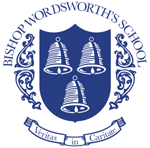 Revision TipsEffective RevisionTo be effective, revision must be:Active - always work with a pen and paper, note down key vocabulary and test yourself. Don’t just sit down and read the textbook for a set period. Focus on tasks, not time. If you just read notes you’ll only retain about 10% of the information. Organised - always ask yourself at the start of a study session "What do I want to have completed in this session?" Have a plan for what you want to cover by the end of the week. Try and organise your German revision into the following topic areas: Getting started Where? Find a fixed place to study (a particular desk/room at home, a spot in the library, etc.) that becomes firmly associated in your mind with productive work. All the equipment and materials you need should be within reach, and the room should be well lit and ventilated, but not too comfortable! Turn your room into a positive learning environment. Keep books and notes on the desk to a minimum and decorate your walls with colourful notes and key vocab. Music is fine as long as it helps you to study and blocks out distracting noises. The very best sound to study to is thought to be that of Baroque composers or Mozart. When? It’s impossible to ‘cram’ for a languages exam! ‘Little and often’ is the best policy when it comes to German revision. You will work out a system that suits you, but many people find that three 30-40 minute sessions of German revision per day is more effective than doing 2-3 hours at a time. For example, you could start off by learning some vocabulary in the morning, do some listening before lunch and a few reading exercises in the afternoon. However, the most important thing is that you’re concentrating and working hard! What and how? Remember that it's all about being active and focused on tasks, not time! Know at the start of a session what you want to have completed by the end of the period. Make the tasks specific and realistic, not vague and large.Topic Areas & Grammar StructuresVocabulary Choose from the vocabulary lists on the ODrive.It’s best to spend 10-20 minutes in the morning revising them, then ask a friend or family member to test you on them at lunchtime or the end of the day. Make a list of all the words you find most difficult to remember and return to these every couple of days. Write the words out and colour-code them (masculine nouns, feminine nouns, neutral nouns, plural nouns, verbs, adjectives, other words). Write them on Post-It notes (German on one side, English on the other) and stick them around the house. Remember to revise how the words sound, not just how it looks. Use www.dict.cc or www.leo.org to check the pronunciation. Just type in the word and click on the speaker icon. If you’re a visual learner, try making a mind-map for each topic area or sub-topic. Do this without your vocabulary list/dictionary first, and then allow yourself 2 minutes to look at your vocabulary list before adding to it. Useful Vocabulary WebsitesLanguages Online http://www.languagesonline.org.uk/Online Dictionaries  look up individual words for pronunciation guidance and meaning.Leo www.leo.orgDict www.dict.ccReadingLook at the question first. What’s the topic? Which words can you expect to come up? How could the examiner try and catch you out? Read the passage carefully. Identify key words, then look for those tricky little words that can change the meaning of a sentence. If you’re reading a series of statements by several people, and the question asks you to write the name of one of the people, try writing a brief summary of what each person has said in English. Check your work thoroughly and write down any vocabulary you didn’t recognise. Useful Reading WebsitesGut! http://gut.languageskills.co.uk/index.html http://gut.languageskills.co.uk/index.html - This site is available for free apart from weekdays from 10am – 4pm. Listening and Reading exercises divided into topic areas.Languages Online http://www.languagesonline.org.uk/A variety of exercises. Grammar and topic units are good for a challenge!WritingWriting Task This consists of one essay question of 90-100 words in length. You will be given three bullet-points in English which you need to cover in your essay. You should give each bullet-point an equal share of the wording. The best way to prepare for this exam is to think about how you can show off as many as possible of the different structures and vocabulary you have learnt.  Furthermore, you should try to give your opinion on something. You really must try to avoid repeating any vocabulary or structures, as the word count is so limited. You should practice writing about the following:A description of yourself – name, age, where you are from.A description of your family and pets – physical appearance and characterDetails about your hobbies and free time activities – what are they? What do you like/not like doing?Revision LogYou may find this revision log a useful way of keeping track of your revision. Unit & Learning objectivesKey LanguageGrammar and other language features1 Hallo!(pp. 8–9)Introducing yourselfLearning how to pronounce German wordsHallo!Ich heiße …Wie heißt du?Guten Tag!Wie geht’s?Und dir?Gut./Nicht schlecht.Tschüs!Auf Wiedersehen!The definite (der, die, das) and indefinite (ein, eine, ein) article (nominative singular)Active learningPronunciation of s and ß2 Eins, zwei, drei …(pp. 10–11)Counting to 19Using the verb sein (to be)Numbers 1–19Wie alt bist du?Ich bin … Jahre alt.The verb sein (simple present, singular)Using key words to help pronunciationAsking someone’s age3 Ich wohne in Deutschland(pp. 12–13)Using the German alphabetUsing the verb wohnen to say where you liveWo wohnst du?Ich wohne in …Er/Sie wohnt in …Das ist in …EnglandSchottlandWalesNordirlandIrlandWie schreibt man das (Haus)?Das schreibt man (H–A–U–S).The verb wohnen (simple present, singular)Pronunciation of ä, ö, ü and ß4 Meine Welt is wunderbar!(pp. 14–15)Describing your characterUsing mein(e) and dein(e)freundlichlaunischkreativintelligentsportlichlautfaulmusikalischlustigIch bin sehr/ziemlich/nicht …Was ist deine(e) …?Mein(e) … ist …der Lieblingssportder Lieblingsmonatdie Lieblingsmusikdie Lieblingszahldie Lieblingssendungdie Lieblingsfußballmannschaftdas Lieblingsspieldas Lieblingslanddas LieblingsautoThe indefinite article (ein, mein, dein)Using connectivesCognates5 Meine Sachen(pp. 16–17)Asking and answering questions about your belongingsUsing the verb haben + the indefinite articleWie?Was?Wo?Woher?Wer?Singular paradigm of habenIntroduction to the accusativeAsking questionsUnit & Learning objectivesKey LanguageGrammar and other language features1 Extreme Haustiere(pp. 30–31)Talking about petsUsing pronounsHast du ein Haustier?Ich habe …einen Hundeinen Goldfischeinen Hamstereine Katzeeine Mauseine Schlangeein Kaninchenein Pferdein MeerschweinchendickfaulfrechfreundlichgroßintelligentkleinkreativlanglaunischlautlustigmusikalischniedlichschlanksportlichGoldfischeHamsterHundeKaninchenKatzenMäuseMeerschweinchenPferdeSchlangenPronounsPronunciation of -d and Pf-Using kein to say you have no petPlural of nouns2 Supertiere(pp. 32–33)Talking about ‘superpets’Using kann + infinitiveWie ist er/sie/es?Er/Sie/Es ist …coolgemeinkräftigschlauschnellsuperintelligentsuperlustigsüβEr/Sie kann …fliegenFlöte/Fuβball/Wii spielenItalienisch sprechen(schnell) laufenlesenRad fahrenschwimmensingenspringentanzenUsing können with the infinitiveAdding ‘super’ to adjectivesImproving fluency by using connectives and the correct pronouns 3 Meine Familie(pp. 34–35)Talking about family members and ageMore practice of present tense verbsNumbers 20–100Hast du Geschwister?Das ist die Familie …meine Muttermein Vatermeine Elternmeine GroβelternDie … Personen wohnen in …Er wohnt in …Meine Groβeltern wohnen mit uns zusammen.Es gibt … Personen in meiner Familie.Ich habe eine Schwester/zwei Brüder/einen Bruder/zwei Schwestern.keine Geschwisterein EinzelkindFull paradigm of regular present tense (wohnen)Ways of saying ‘you’Vocabulary for group talkVocabulary for step-families and half-siblings (Stief… and Halb…)4 Die Farben der Welt(pp. 36–37)Describing family membersUsing adjectives with nounsschwarzweißgraubraunrotorangegelbgrünblauindigoblauviolettlilarosaschwarze/braune/blonde/rote Haarelange/kurze/mittellange Haareblaue/braune/grüne/graue AugenAdjectival agreementFull paradigm of irregular verb habenUsing hell- and dunkel- to qualify coloursWorking out meanings from context5 Alles Gute!(pp. 38–39)Talking about birthdaysUsing ordinal numbers (first, twentieth, and so on)JanuarFebruarMärzAprilMaiJuniJuliAugustSeptemberOktoberNovemberDezemberIch habe am …(s)ten … Geburtstag.Ich habe (heute) Geburtstag.Ordinal numbers (saying when someone’s birthday is)Pronouncing the months of the year (cognates)Recognising numbers when listeningUnit & Learning objectivesKey LanguageGrammar and other language features1 Bist du sportlich?(pp. 54–55)Talking about whichsports you playUsing gern with the verbspielenWas spielst du?Ich spiele …BadmintonBasketballFußballWasserballEishockeyTennisVolleyballTischtennisHandball Bist du sportlich?Ich bin sehr/ziemlich/nicht sehr sportlich.Full paradigm of spielenUsing gern/nicht gernPronunciation of cognatesChanging information from 1st person to 3rd personForming a question2 Freizeit ist toll!(pp. 56–57)Talking about leisureactivitiesGiving your opinionWas machst du gern?Ich fahre Rad.Ich spiele Gitarre.Ich lese.Ich schwimme.Ich fahre Skateboard.Ich mache Judo.Ich sehe fern.Ich tanze.Ich reite.Wie findest du das?Ich finde es …Es ist …irresupertollcoolgutnicht schlechtokaylangweilignervigstinklangweiligfurchtbarMore on using gernIrregular verbs fahren, lesen, sehenExtra ‘e’ in finden3 In meiner Freizeit(pp. 58-59)Talking about how often you do activitiesUsing correct word orderWas machst du in deiner Freizeit?Ich gehe ins Kino.Ich höre Musik. Ich gehe einkaufen.Ich spiele Xbox oder Wii.Ich gehe in den Park.Ich gehe in die Stadt.Ich esse Hamburger oder Pizza.Ich chille.Ich mache Sport.Wann machst du das?Wie oft machst du das?am Abendam Wochenende(sehr/ziemlich/nicht so) oftjeden Tageinmal pro Wochezweimal pro Wochedreimal pro Wocheeinmal pro MonatWord order after time expressions4 Ich bin online(pp. 60-61)Talking about mobiles and computersTalking about the future using the present tenseWas machst du am Computer oder auf deinem Handy?
Ich chatte mit Freunden auf Facebook.Ich mache Fotos oder Filme.
Ich suche und lese Infos für die Hausaufgaben.Ich simse.
Ich lade Musik herunter.
Ich sehe Videos.Ich surfe im Internet.
Ich spiele Computerspiele.
Ich telefoniere mit Freunden.immermanchmal
niejeden Morgenheute
morgenam Montagnächste Woche
in zwei WochenThe wir and Sie/sie formsTalking about the future usingthe present tense + future timephraseDateTask/Topic